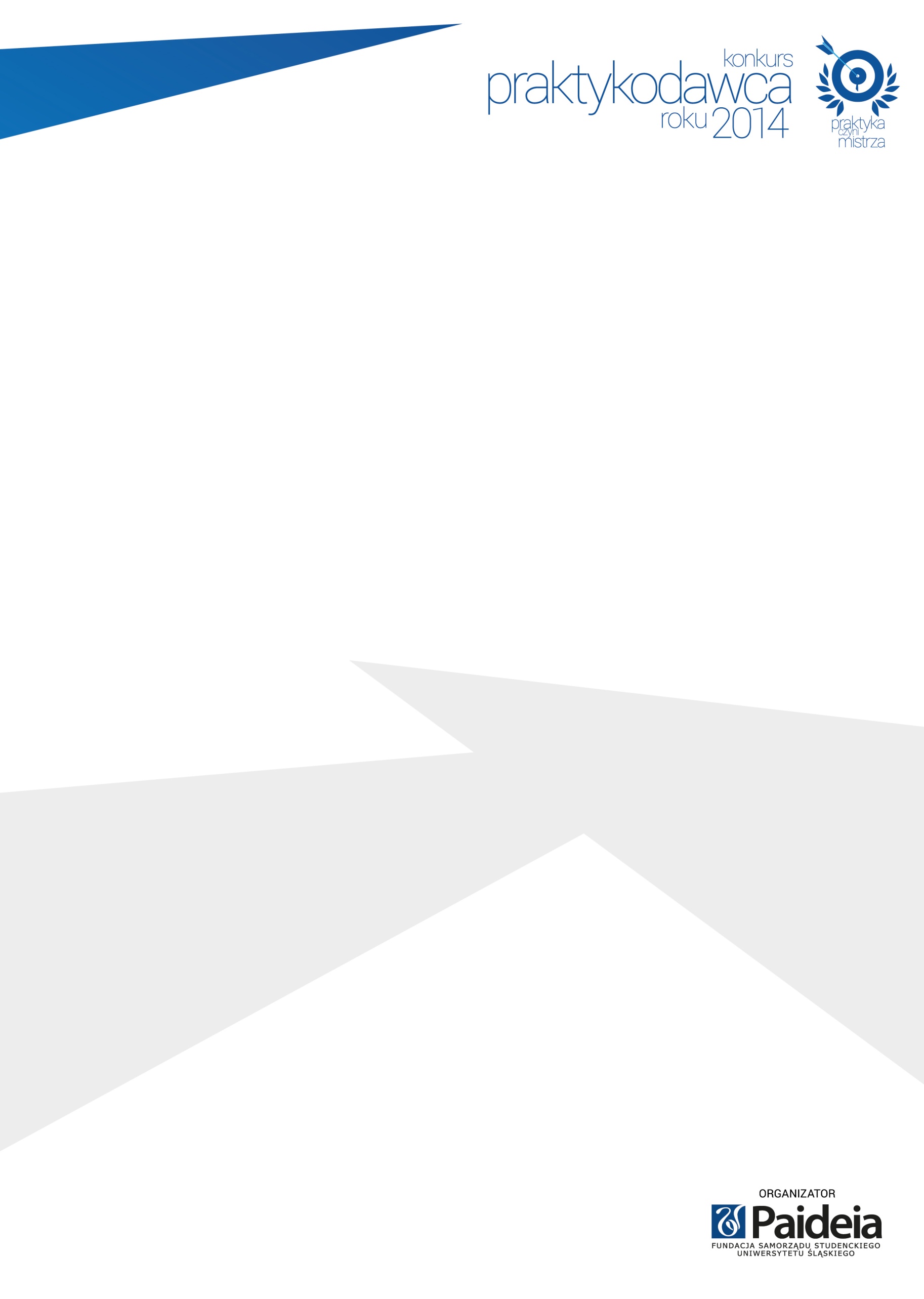 KONKURS NA PRAKTYKODAWCĘ ROKU W WOJEWÓDZTWIE ŚLĄSKIMPodobno w województwie śląskim istnieje firma, w której praktykanci nie parzą kawy 
i nie kserują dokumentów, lecz realizują samodzielne zadania. Znasz ją? 
W takim razie koniecznie zgłoś ją do konkursu na najlepszego 
praktykodawcę w województwie śląskim!Jesteś studentem, przedstawicielem samorządu lub organizacji studenckiej, absolwentem, reprezentantem uczelni wyższej lub organizacji zrzeszającej podmioty oferujące staże i praktyki, a może pracownikiem firmy, która oferuje najlepsze praktyki w województwie śląskim? Chcesz zgłosić do konkursu firmę, która wypracowała godne do naśladowania standardy organizacji praktyk? Prześlij poniższe zgłoszenie na adres praktykodawca@paideia.us.edu.pl do dnia 30.10.2014 r.Więcej informacji o konkursie na stronie: http://bk.us.edu.pl/konkurs-na-praktykodawce-roku. 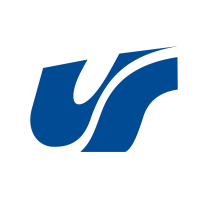 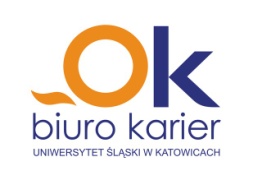 ZGŁOSZENIE FIRMY DO KONKURSU „PRAKTYKODAWCA ROKU”Nazwa firmy: Adres firmy: Kontakt do firmy: Imię i nazwisko osoby zgłaszającej: Kontakt do osoby zgłaszającej: 